Совета сельского поселения Ивано-Казанский сельсоветмуниципального района Иглинский район Республики БашкортостанО  проекте решения Совета сельского поселения Ивано-Казанский сельсовет муниципального района Иглинский район Республики Башкортостан «О внесении изменений в решение Совета сельского поселения Ивано-Казанский сельсовет муниципального района Иглинский район Республики Башкортостан от 23 декабря 2015 года № 37 «Об утверждении Правил землепользования и застройки сельского поселения Ивано-Казанский сельсовет муниципального района Иглинский район Республики Башкортостан» В соответствии с Градостроительным кодексом Российской Федерации, Гражданским кодексом Российской Федерации, Земельным кодексом Российской Федерации, Федеральным законом № 131-ФЗ от 06.10.2003 г. «Об общих принципах организации местного самоуправления в Российской Федерации», Законодательством Российской Федерации, Совет сельского поселения Ивано-Казанский сельсовет муниципального района Иглинский район Республики Башкортостан решил:     1. Принять к рассмотрению проект решения Совета сельского поселения Ивано-Казанский сельсовет муниципального района Иглинский район Республики Башкортостан «О внесении изменений в решение Совета сельского поселения Ивано-Казанский сельсовет муниципального района Иглинский район Республики Башкортостан от 23 декабря 2015 года № 37 «Об утверждении Правил землепользования и застройки сельского поселения Ивано-Казанский сельсовет муниципального района Иглинский район Республики Башкортостан» (далее – проект решения) (прилагается).     2. Обнародовать проект решения в здании администрации сельского поселения Ивано-Казанский сельсовет по адресу: 452402, Республика Башкортостан, Иглинский район, с. Ивано-Казанка, ул. Центральная, д. 14.   3. Контроль за исполнением настоящего решения возложить на Постоянную комиссию Совета по развитию предпринимательства, земельным вопросам, благоустройству и экологии (председатель А.К. Иванов).Глава сельского поселения                                                                                            А.А. Куклин«07» мая  2018 года№  319Приложение к решению Совета сельского поселения Ивано-Казанский сельсовет муниципального района Иглинский район Республики Башкортостан от «07» мая 2018 г. № 319«О проекте решения Совета сельского поселения Ивано-Казанский сельсовет муниципального района Иглинский район Республики Башкортостан «О внесении изменений в решение Совета сельского поселения Ивано-Казанский сельсовет муниципального района Иглинский район Республики Башкортостан от 23 декабря 2015 года № 37 «Об утверждении Правил землепользования и застройки сельского поселения Ивано-Казанский сельсовет муниципального района Иглинский район Республики Башкортостан»ПРОЕКТ                          ҠАРАР                                                                 РЕШЕНИЕСовета сельского поселения Ивано-Казанский сельсоветмуниципального района Иглинский район Республики Башкортостан                                                                                                                                          О внесении изменений в решение Совета сельского поселения Ивано-Казанский сельсовет муниципального района Иглинский район Республики Башкортостан от 23 декабря 2015 года № 37 «Об утверждении Правил землепользования и застройки сельского поселения Ивано-Казанский сельсовет муниципального района Иглинский район Республики Башкортостан» В соответствии с Федеральным законом № 131-ФЗ от 06.10.2003г. «Об общих принципах организации местного самоуправления в Российской Федерации», Градостроительным кодексом Российской Федерации от 29.12.2004 года № 190-ФЗ (с последующими изменениями), Устава сельского поселения Ивано-Казанский сельсовет муниципального района Иглинский район Республики Башкортостан, с учетом протокола публичных слушаний и заключения комиссии по подготовке и проведению публичных слушаний по проекту Правил землепользования и застройки, Совет сельского поселения Ивано-Казанский сельсовет муниципального района Иглинский район Республики Башкортостан решил:1. Внести в Правила землепользования и застройки сельского поселения Ивано-Казанский сельсовет муниципального района Иглинский район Республики Башкортостан, утвержденные решением Совета сельского поселения Ивано-Казанский сельсовет муниципального района Иглинский район Республики Башкортостан от 23 декабря 2015 года № 37 следующие изменения и дополнения:      - изложить текстовую часть Правил землепользования и застройки сельского поселения Ивано-Казанский сельсовет муниципального района Иглинский район Республики Башкортостан в новой редакции, согласно приложению № 1;       - в результате градостроительного зонирования в соответствии с Градостроительным кодексом Российской Федерации на территории сельского поселения Ивано-Казанский сельсовет установить условные обозначения видов территориальных зон, согласно приложению № 2 к настоящему решению.2. Обнародовать настоящее решение в здании администрации сельского поселения Ивано-Казанский сельсовет по адресу: 452402, Республика Башкортостан, Иглинский район, с. Ивано-Казанка, ул. Центральная, д. 14 и  на официальном сайте администрации сельского поселения Ивано-Казанский сельсовет (http://www.ivano-kazanka.ru/).       3. Контроль за исполнением настоящего решения возложить на Постоянную комиссию Совета по развитию предпринимательства, земельным вопросам, благоустройству и экологии (председатель А.К. Иванов).Глава сельского поселения                                                                                          А.А. Куклин«__» _______  2018 года№  ____БАШҠОРТОСТАН РЕСПУБЛИКАҺЫИГЛИН РАЙОНЫМУНИЦИПАЛЬ РАЙОНЫНЫҢИВАНО-КАЗАНКА АУЫЛ СОВЕТЫАУЫЛ БИЛƏМƏҺЕ СОВЕТЫ452402, Ивано-Казанка ауылы, Үҙәк урам, 14тел./факс (34795) 2-79-45e-mail: ivkazanka@bk.ru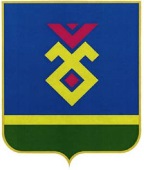 СОВЕТ СЕЛЬСКОГО ПОСЕЛЕНИЯИВАНО-КАЗАНСКИЙ СЕЛЬСОВЕТ МУНИЦИПАЛЬНОГО РАЙОНА ИГЛИНСКИЙ РАЙОН РЕСПУБЛИКИ БАШКОРТОСТАН452402, с. Ивано-Казанка ул. Центральная, 14тел./факс (34795) 2-79-45e-mail: ivkazanka@bk.ruҠАРАР     РЕШЕНИЕ